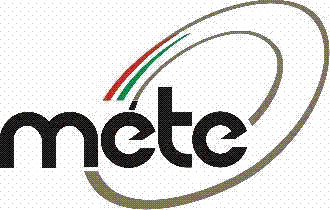 A négyoldalas tartalmi kivonatok formai és tartalmi követelményeiA CIKK CÍME (magyarul) 14-es betűméret, félkövér álló nagybetűk, középre rendezve 

12 pontos üres sor 
SZERZŐ(K) 12-es betűnagyság, félkövér álló nagybetűk az évfolyam feltüntetése, (e-mail cím) 
Tanintézet neve, kar, szükség esetén az intézet vagy a tanszék megjelölése, város; 11-es betűméret, középre rendezve  11 pontos üres sor 
Konzulens(ek): 12-es betűméret, félkövér álló, középre rendezve, beosztás 
Két 12 pontos üres sorA szöveg formázása:Betűtípus: Times New Roman Betűméret:  Sortáv: egyszeres Margók: Felső: 2,5 cm, alsó , bal: 2,5 cm, jobb:  Bekezdés: első sor behúzása  File formátum: Word dokumentum A tartalmi kivonatban elhelyezhetők táblázatok, vonalas ábrák, jó minőségű fényképek és diagramok. A javasolt tagolás: ÖsszefoglalásA TDK munkájának rövid összefoglalója (max. 250 szó)Bevezetés Anyagok és módszerek Eredmények és értékelésük Következtetések, javaslatok Irodalom A téma természetétől függően ettől a tagolástól el lehet térni. Az elkészült - maximum 4xA4 méretű doc vagy docx file formátumú – proceedinget kérjük feltölteni a konferenciai oldalon.